Załącznik  do  rozporządzenia Ministra Spraw Wewnętrznychi Administracji z dnia 16 marca 2016 r. (poz. 608)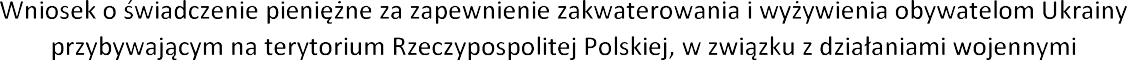 prowadzonymi na terytorium UkrainyDane wnioskodawcyImię i nazwisko lub nazwa podmiotu*PESEL lub NIP*Adres e-mail*Numer telefonu*Liczba  na  o przyznanie 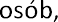 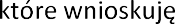 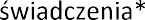 Adres miejsca pobytu  do zakwaterowania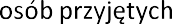  kod pocztowy, ulica, numer domu, numer mieszkania)*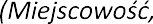 Numer rachunku  na  zostanie 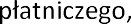 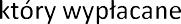 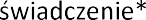 Oświadczenia wnioskodawcy*Oświadczam, że:zapewniono zakwaterowanie i wyżywienie osobie wskazanej w „karcie osoby przyjętej do zakwaterowania”, stanowiącej załącznik do niniejszego wniosku;za osobę przyjętą do zakwaterowania na wskazany okres nie wypłacono już świadczenia;za okres, którego dotyczy wniosek, nie otrzymano dodatkowego wynagrodzenia, w tym za wynajem;dane podane we wniosku są prawdziwe.Oświadczenie składa się pod rygorem odpowiedzialności karnej za złożenie fałszywego oświadczenia.……………………………………….(data i podpis osoby składającej oświadczenie /podpis dokumentu elektronicznego)Na podstawie art. 13 ust. 1 ustawy z dnia 12 marca 2022 r. o pomocy obywatelom Ukrainy w związku z konfliktem zbrojnym na terytorium tego państwawnoszę o:- świadczenia pieniężnego za zapewnienie zakwaterowania i wyżywienia obywatelom Ukrainy.Uzasadnienie przedłużenia wypłaty świadczenia powyżej 60 dni
Wypełnij to pole, jeśli wnioskujesz o przedłużenie przyznania świadczenia* Pola oznaczone symbolem gwiazdki wymagane……………………………………….(data i podpis osoby składającej oświadczenie /podpis dokumentu elektronicznego)przyznanieprzedłużenie przyznania